DEPARTMENT OF EDUCATIONNETAJI SUBHASH MAHAVIDYALAYA, UDAIPUR, GOMATI TRIPURADEPARTMENT FACULTIES:Sl. No.PhotoName and DesignationEducational qualification/Seminar/Webinar/PublicationsContact details1.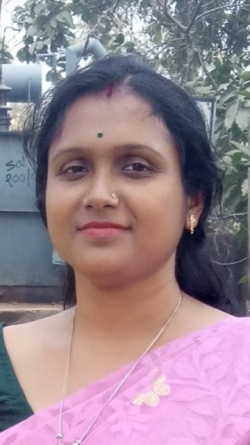 MADHURIMA DASPOST GRADUATE TEACHERM.A.(EDUCATION), M.Phil, B.Ed, M.EdSpecialization:- Special Education. Phone no:9366274619Email:madhurimabitanu@gmail.com